Actividades SugeridasOBJETIVO DE APRENDIZAJE OA_7DESCRIPCIÓN DE LA ACTIVIDADESResolver problemas rutinarios y no rutinarios en contextos cotidianos que incluyen dinero, seleccionando y utilizando la operación apropiada10.Un pasaje tiene un largo de 126 m. La municipalidad quiere instalar por cada 9 m un poste del alumbrado público. ¿Cuántos postes se necesitan, si en la entrada y en la salida también debe haber uno?(Historia, Geografía y Ciencias Sociales) R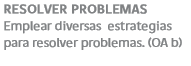 